Документ предоставлен КонсультантПлюс
КОМИТЕТ КУЛЬТУРЫВОЛГОГРАДСКОЙ ОБЛАСТИПРИКАЗот 10 сентября 2015 г. N 01-20/345ОБ УСТАНОВЛЕНИИ ГРАНИЦЫ ТЕРРИТОРИИ ОБЪЕКТА КУЛЬТУРНОГОНАСЛЕДИЯ РЕГИОНАЛЬНОГО ЗНАЧЕНИЯ "ДОМ ЖИЛОЙ", 1920 - 1930-ЕГГ., РАСПОЛОЖЕННОГО ПО АДРЕСУ: Г. ВОЛГОГРАД, ВОРОШИЛОВСКИЙРАЙОН, УЛ. БАРРИКАДНАЯ, 18, УЛ. КОЗЛОВСКАЯ, 35, И ПРАВОВОГОРЕЖИМА ИСПОЛЬЗОВАНИЯ ТЕРРИТОРИИВ соответствии с Федеральным законом от 25.06.2002 N 73-ФЗ "Об объектах культурного наследия (памятниках истории и культуры) народов Российской Федерации", Положением о комитете культуры Волгоградской области, утвержденным постановлением Администрации Волгоградской области от 24.11.2014 N 37-п, приказываю:1. Установить границу территории объекта культурного наследия регионального значения "Дом жилой", 1920 - 1930-е гг., расположенного по адресу: г. Волгоград, Ворошиловский район, ул. Баррикадная, 18, ул. Козловская, 35, согласно приложениям 1 - 3.2. Установить правовой режим использования территории объекта культурного наследия регионального значения "Дом жилой", 1920 - 1930-е гг., расположенного по адресу: г. Волгоград, Ворошиловский район, ул. Баррикадная, 18, ул. Козловская, 35, согласно приложению 4.3. Настоящий приказ вступает в силу со дня его официального опубликования.Председатель комитетаВ.П.ГЕПФНЕРПриложение 1к приказукомитета культурыВолгоградской областиот 10 сентября 2015 г. N 01-20/345ОПИСАНИЕ ГРАНИЦЫ ТЕРРИТОРИИ ОБЪЕКТА КУЛЬТУРНОГО НАСЛЕДИЯРЕГИОНАЛЬНОГО ЗНАЧЕНИЯ "ДОМ ЖИЛОЙ", 1920 - 1930-Е ГГ.,РАСПОЛОЖЕННОГО ПО АДРЕСУ: Г. ВОЛГОГРАД, ВОРОШИЛОВСКИЙ РАЙОН,УЛ. БАРРИКАДНАЯ, 18, УЛ. КОЗЛОВСКАЯ, 35Граница территории объекта культурного наследия регионального значения "Дом жилой", 1920 - 1930-е гг., расположенного по адресу: г. Волгоград, Ворошиловский район, ул. Баррикадная, 18, ул. Козловская, 35, устанавливается согласно схеме по линиям, обозначенным цифрами:от т. 1 до т. 2 в направлении на северо-восток по красной линии параллельно северо-западному фасаду здания на расстоянии 2,0 м от него - 15,44 м;от т. 2 до т. 3 в направлении на юго-восток параллельно северо-восточному фасаду здания на расстоянии 2,0 м от него - 40,13 м;от т. 3 до т. 4 в направлении на юго-запад по линии фундамента здания - 15,68 м;от т. 4 до т. 1 в направлении на северо-запад параллельно юго-западному фасаду здания на расстоянии 2,0 м от него - 40,14 м.Приложение 2к приказукомитета культурыВолгоградской областиот 10 сентября 2015 г. N 01-20/345СХЕМАГРАНИЦЫ ТЕРРИТОРИИ ОБЪЕКТА КУЛЬТУРНОГО НАСЛЕДИЯРЕГИОНАЛЬНОГО ЗНАЧЕНИЯ "ДОМ ЖИЛОЙ", 1920 - 1930-Е ГГ.,РАСПОЛОЖЕННОГО ПО АДРЕСУ: Г. ВОЛГОГРАД, ВОРОШИЛОВСКИЙ РАЙОН,УЛ. БАРРИКАДНАЯ, 18, УЛ. КОЗЛОВСКАЯ, 35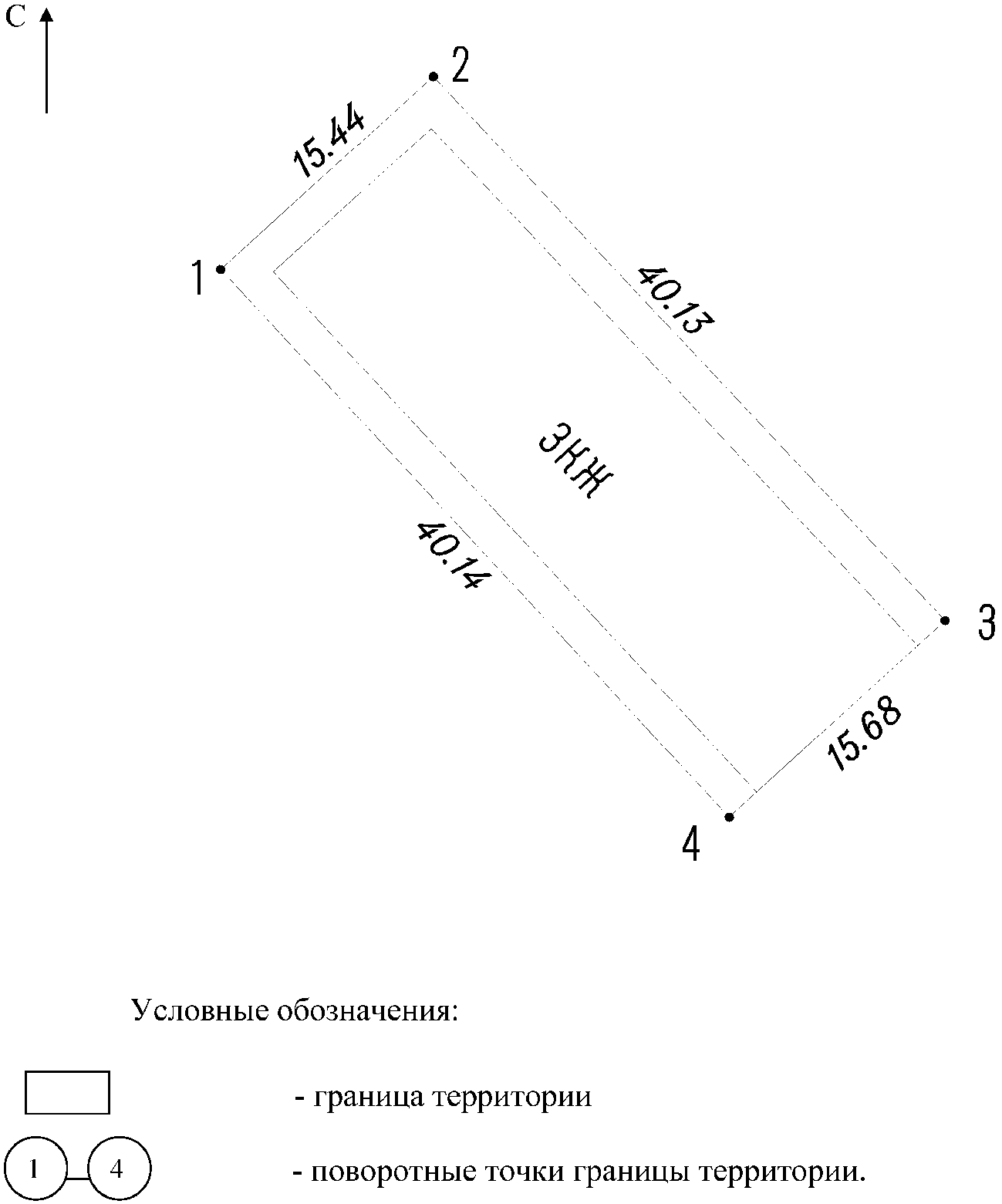 Приложение 3к приказукомитета культурыВолгоградской областиот 10 сентября 2015 г. N 01-20/345КАТАЛОГ КООРДИНАТ ОБЪЕКТА КУЛЬТУРНОГО НАСЛЕДИЯРЕГИОНАЛЬНОГО ЗНАЧЕНИЯ "ЖИЛОЙ ДОМ ПО УЛ. БАРРИКАДНАЯ, 18,УЛ. КОЗЛОВСКАЯ, 35, ВОРОШИЛОВСКИЙ РАЙОН Г. ВОЛГОГРАДА"Система координат: местнаяСистема координат: WGS 84Приложение 4к приказукомитета культурыВолгоградской областиот 10 сентября 2015 г. N 01-20/345ПРАВОВЫЕ РЕЖИМЫ ИСПОЛЬЗОВАНИЯ ТЕРРИТОРИИ ОБЪЕКТА КУЛЬТУРНОГОНАСЛЕДИЯ РЕГИОНАЛЬНОГО ЗНАЧЕНИЯ "ДОМ ЖИЛОЙ", 1920 - 1930-ЕГГ., РАСПОЛОЖЕННОГО ПО АДРЕСУ: Г. ВОЛГОГРАД, ВОРОШИЛОВСКИЙРАЙОН, УЛ. БАРРИКАДНАЯ, 18, УЛ. КОЗЛОВСКАЯ, 35На территории объекта культурного наследия регионального значения "Дом жилой", 1920 - 1930-е гг., расположенного по адресу: г. Волгоград, Ворошиловский район, ул. Баррикадная, 18, ул. Козловская, 35, запрещаются строительство объектов капитального строительства и увеличение объемно-пространственных характеристик существующих на территории памятника или ансамбля объектов капитального строительства, а также проведение земляных, строительных, мелиоративных и иных работ, за исключением:работ по сохранению объекта культурного наследия или его отдельных элементов, сохранению историко-градостроительной или природной среды объекта культурного наследия;сноса или демонтажа дисгармоничных объектов капитального строительства, которые осуществляются на основании проектов проведения таких работ, содержащих разделы об обеспечении сохранности объекта культурного наследия, получившие положительные заключения государственной историко-культурной экспертизы и согласованные органом исполнительной власти Волгоградской области, уполномоченным в области государственной охраны объектов культурного наследия (далее - согласованный раздел об обеспечении сохранности);ремонта и реконструкции инженерных сетей и автомобильных дорог, которые осуществляются на основании проектов проведения таких работ, содержащих согласованные разделы об обеспечении сохранности;работ по благоустройству территории объекта культурного наследия, которые осуществляются на основании проектов проведения таких работ, содержащих согласованные разделы об обеспечении сохранности;мероприятий по музеефикации объекта культурного наследия, которые осуществляются на основании проектов проведения таких работ, содержащих согласованные разделы об обеспечении сохранности;установки малых архитектурных форм, которая осуществляется на основании проектов проведения таких работ, содержащих согласованные разделы об обеспечении сохранности;устройства прозрачных ограждений, которое осуществляется на основании проектов проведения таких работ, содержащих согласованные разделы об обеспечении сохранности;научно-исследовательских и изыскательских работ, в том числе по изучению культурного слоя;установки информационных надписей и обозначений на объекте культурного наследия;размещения наружной рекламы, содержащей исключительно информацию о проводимых на объектах культурного наследия и их территориях театрально-зрелищных, культурно-просветительных и зрелищно-развлекательных мероприятиях или исключительно информацию об указанных мероприятиях и одновременное упоминание об определенном лице как о спонсоре данного мероприятия, при условии, если такому упоминанию отведено не более чем десять процентов рекламной площади (пространства).Список изменяющих документов(в ред. приказа комитета культуры Волгоградской обл.от 29.10.2015 N 01-20/450)Список изменяющих документов(в ред. приказа комитета культуры Волгоградской обл.от 29.10.2015 N 01-20/450)N точкиХУ1-1472.44383782464-1679.554019592882-1461.03026688437-1669.163441419723-1433.5731572924-1698.424632557154-1445.16336832789-1708.99650462355N точкиNЕ1+48°41'47.65"+44°29'15.36"2+48°41'48.02"+44°29'15.87"3+48°41'48.91"+44°29'14.44"4+48°41'48.53"+44°29'13.92"